Полис ОМС для студентов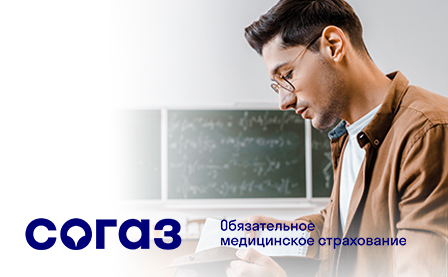 Поздравляем всех студентов с началом учебного года! В этот период у учащихся возникает много новых вопросов, в том числе связанных с самостоятельным получением медицинских услуг, поэтому компания «СОГАЗ-Мед» решила осветить наиболее часто встречающиеся ситуации в рамках системы обязательного медицинского страхования (ОМС), с которыми сталкиваются студенты. - Можно ли студенту получить медпомощь при переезде для обучения в другой регион?- При смене региона места жительства в связи с учёбой необходимо позаботиться о переоформлении полиса ОМС на территории фактического проживания и прикреплении к поликлинике, работающий в системе ОМС, подав заявление на имя главного врача. После можно будет получать весь перечень медицинских услуг в рамках Территориальной программы ОМС региона, в котором теперь учитесь и проживаете. Если этого не сделать, то медицинская помощь также будет предоставляться, но уже по ограниченному перечню медицинских услуг, установленных Базовой программой ОМС. Компания «СОГАЗ-Мед» осуществляет деятельность на территории 56 субъектов РФ и приглашает всех студентов в свои офисы для оформления полиса ОМС. С адресами и  режимами работы офисов можно ознакомиться на сайте sogaz-med.ru в разделе «Адреса и офисы». - Какие необходимы документы для оформления полиса ОМС?- При посещении офиса СОГАЗ-Мед для оформления полиса ОМС необходимо взять следующие документы: паспорт, СНИЛС, ранее выданный полис ОМС (при наличии). Полис ОМС может быть оформлен на бумажном бланке А5, а также на некоторых территориях доступно оформление электронного полиса в виде пластиковой карты (требуется уточнить при оформлении в офисе компании).- Нужно ли менять полис ОМС в случае изменения персональных данных?- При изменении фамилии, имени отчества и иных персональных данных полис ОМС необходимо переоформить, обратившись в страховую компанию. Также необходимо уведомить страховую компанию об изменении паспортных данных, места жительства и не забывать про актуализацию контактных данных: телефон, e-mail. - Что именно студенты могут получить бесплатно по полису ОМС?- По полису ОМС, оформленному в субъекте РФ - территории фактического проживания, можно бесплатно:получать лечение при подозрении/обнаружении коронавирусной инфекции;посещать врачей поликлиники по месту прикрепления;вызывать врача на дом по месту прикрепления;открывать и закрывать больничный лист;получать высокотехнологичную медпомощь;получать консультации узких специалистов и проходить обследования, предусмотренные в рамках системы ОМС;проходить (с 18 лет) один раз в год профилактический медицинский осмотр, а один раз в три года – диспансеризацию, чтобы убедиться, что все показатели здоровья в норме или выявить предрасположенность к заболеваниям;получать помощь по ведению беременности и родам.Все эти и многие другие услуги доступны в рамках системы ОМС. С более подробным перечнем медицинских услуг по ОМС можно ознакомиться на сайте sogaz-med.ru, выбрав регион страхования.- Можно ли лечить зубы по полису ОМС?- Стоматологическая помощь включена в программу ОМС. Бесплатные услуги по страховому полису оказываются как в государственных стоматологических поликлиниках, так и в частных, работающих по программе ОМС. Если вам предлагают оплатить лечение, незамедлительно обратитесь в контакт-центр своей страховой компании и уточните, обоснованно ли требование врача.- Кто может помочь студентам разобраться в порядке получения медицинской помощи?- Страховые представители СОГАЗ-Мед готовы помочь всем застрахованным в компании студентам.  Требуют оплату или нарушают сроки оказания медицинской помощи, отказывают в оказании медицинских услуг по ОМС? По этим и другим вопросам, возникающим у вас при оказании медицинской помощи в системе обязательного медицинского страхования, вы можете бесплатно проконсультироваться у страховых представителей СОГАЗ-Мед на сайте sogaz-med.ru либо по телефону 8-800-100-07-02.Генеральный директор АО «Страховая компания «СОГАЗ-Мед» Толстов Дмитрий Валерьевич отмечает: «Страховые медицинские организации помогают людям узнать о своих правах в системе ОМС и воспользоваться ими. Мы верим, что повышение правовой грамотности застрахованных приведет к улучшению качества медицинского обслуживания и позволит всей системе обязательного медицинского страхования выйти на более высокий уровень».Справка о компании:Страховая компания «СОГАЗ-Мед» осуществляет деятельность с 1998 г. Региональная сеть СОГАЗ-Мед занимает 1-е место среди страховых медицинских организаций по количеству регионов присутствия, насчитывая более 1 120 подразделений на территории 56 субъектов РФ и г. Байконур. Количество застрахованных - более 42 млн человек. СОГАЗ-Мед осуществляет деятельность по ОМС: контролирует качество обслуживания застрахованных при получении медпомощи в системе ОМС, обеспечивает защиту прав застрахованных граждан, восстанавливает нарушенные права граждан в досудебном и судебном порядке.  В 2020 году рейтинговое агентство «Эксперт РА» подтвердило рейтинг надежности и качества услуг страховой компании «СОГАЗ-Мед» на уровне «А++» (наивысший по применяемой шкале уровень надежности и качества услуг в рамках программы ОМС). На протяжении уже нескольких лет СОГАЗ-Мед присваивается этот высокий уровень оценки.